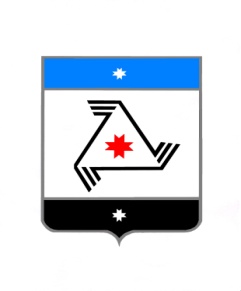                                      Р Е Ш Е Н И Е                                           Совет депутатовмуниципального образования «Балезинский район»»«Балезино ёрос»муниципал кылдытэтысь депутат КенешО внесении изменений в решение Совета депутатов муниципального образования «Балезинский район» № 20-128 от 14.12.2017 года «О бюджете муниципального образования «Балезинский район» на 2018 год и на плановый период 2019 и 2020 годов»«25» апреля 2018 года  На основании статьи 154 Бюджетного кодекса Российской Федерации Совет депутатов муниципального образования «Балезинский район» РЕШАЕТ:1. Внести в решение «О бюджете муниципального образования «Балезинский район» на 2018 год и на плановый период 2019 и 2020 годов» № 20-128 от 14.12.2017 года следующие изменения:1) пункт 1 статьи 1 изложить в следующей редакции:«1. Утвердить основные характеристики бюджета муниципального образования «Балезинский район» на 2018 год:1) прогнозируемый общий объем доходов на 2018 год согласно классификации доходов бюджетов Российской  Федерации в сумме 837 240 436,00 рублей, в том числе объем безвозмездных поступлений в сумме 582 735 436,00 рублей, из них объем межбюджетных трансфертов, получаемых из бюджетов бюджетной системы Российской Федерации, в сумме 582 735 436,00 рублей согласно приложению 1 к настоящему Решению;2) общий объем расходов бюджета муниципального образования «Балезинский район» в сумме 837 495 867,76 рублей;3) верхний предел муниципального долга муниципального образования «Балезинский район» на 1 января 2019 года в сумме 18 821 406,00 рублей, в том числе верхний предел долга по муниципальным гарантиям муниципального образования «Балезинский район» в сумме 0 рублей;4) предельный объем муниципального долга муниципального образования «Балезинский район» на 2018 год в сумме 127 252 500,00 рублей;5) дефицит бюджета муниципального образования «Балезинский район» в сумме 255 431,76 рублей.».2) пункт 1 статьи 8 изложить в следующей редакции:«Утвердить объем бюджетных ассигнований дорожного фонда муниципального образования «Балезинский район» на 2018 год в сумме 23 005 336,00  рублей, на 2019 год в сумме 15 746 000,00 рублей, на 2020 год в сумме 15 746 000,00 рублей.». 2. Приложения 1, 2, 6, 7, 8, 10, 11 к решению «О бюджете муниципального образования «Балезинский район» на 2018 год и на плановый период 2019 и 2020 годов» № 20-128 от 14.12.2017 года изложить в новой редакции согласно приложению к настоящему Решению. Председатель Совета депутатовМО «Балезинский район»                                                           Н.В.Бабинцев   пос. Балезино   25.04.2018г.   № 23-159